Check Request Form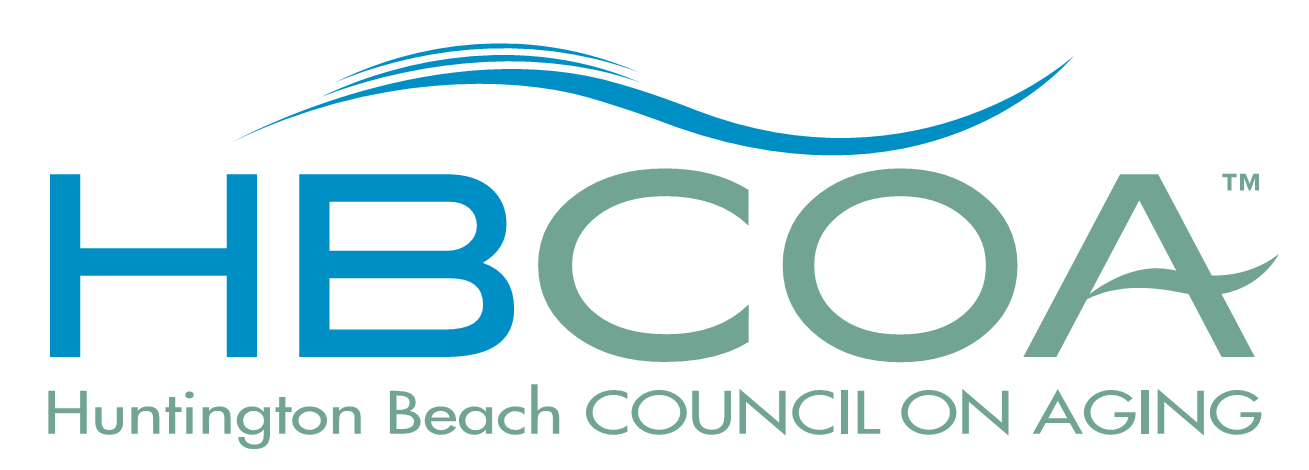  MAIL CHECK						DO NOT MAIL CHECK PER MEMO INSTRUCTIONS BELOW		DELIVER CHECK TO REQUESTORInstructions:Checks are ONLY processed on the 2nd and 4th Thursdays of the month.Please have your check requests submitted to the HBCOA by 9:00 AM on Thursdays.You may request one check for multiple events and account numbers.Expenditures must have a receipt and proper authorization, OR a Lost receipt form.Items or Services Requested (NOTE: Requests are returned/delayed if no account number!!)LOST RECEIPT	Requestor:                    Date:       Payee:       Payee:       Address:       Address:       City, State:                     Zip Code:       Event:      Amount:     Event:      Amount:    Event:     Amount:     Event:     Amount:     										 Check Total:                  $0.00										 Check Total:                  $0.00										 Check Total:                  $0.00Memo Instructions:       Supervisor/Committee Chair Approval:       Date:       PRINT NAME - Supervisor/Committee Chair Approval:        HBCOA Executive Board Approval:       Date:       PRINT NAME - HBCOA Executive Board Approval:       